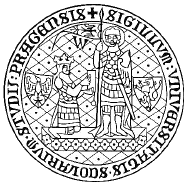 Tisková zpráva: Dětská vědecká konference – 3.ročník, 1.-.2.11.2013Žáci a studenti ve věku 10 až 16 let, které baví poznávat, zkoumat a bádat, si mohou vyzkoušet roli opravdového vědce. Ve třetím ročníku Dětské vědecké konference dostanou šanci podělit se s ostatními o výsledky svých bádání. Akce se uskuteční  1.-2.11.2013 v kampusu Albertov Přírodovědecké fakulty UK. Pořadatelem je Přírodovědecká fakulta UK,  exkluzivním partnerem Nadační fond Karla Janečka na podporu vědy a výzkumu.Na konferenci se mohou přihlásit jednotlivci i skupiny. Účastníci jsou vybíráni podle zaslaného abstraktu. Během konference, s výjimkou závěrečného vyhodnocení, není žádoucí přítomnost rodičů a pedagogického doprovodu škol. V komisi, hodnotící jednotlivé příspěvky, zasednou odborníci na biologii, geologii, chemii, geografii, pro obory matematika a fyzika pak nově Karel Janeček a Martin Ducháček z Nadačního fondu Karla Janečka na podporu vědy a výzkumu, který je i exkluzivním partnerem konference.  Kategorii Zdravá výživa a životní styl bude hodnotit Pavel Maurer, předseda odborné poroty soutěže Česká biopotravina roku, organizátor úspěšných gastronomických akcí a nezávislý zakladatel průvodce po českých a moravských restauracích "Maurerův výběr Grand Restaurant".Účastníci zasílají své příspěvky do sekcí Vědy o Zemi (geografie, geologie, meteorologie, mineralogie, paleontologie...), Živá příroda (biologie, zoologie, antropologie, botanika, ekologie...), Lidské tělo a medicína (anatomie, toxikologie, fyziologie, léčiva, farmakologie atd. ….), Hi-tech (technika, počítače, kosmonautika, astronomie...), Chemická a fyzikální kouzla (chemické a fyzikální jevy a pokusy…) a Zdravá výživa a životní styl (stravování, farmaření, biopotraviny, dietologie, obezita, hygiena.. atd.) ve formě 10-15 minutových přednášek nebo posterů.Součástí Dětské vědecké konference je i bohatý doprovodný program. Tím jsou návštěvy sbírek a muzeí Přírodovědecké fakulty UK s odborným výkladem a velice atraktivní přednášky: VIP přednáška FameLab, „Buňka jako hodinový stroj“ doc. Jana Černého a Chemická lightshow doc. Jana Kotka. Kromě možnosti prezentovat výsledky svého bádání dostanou účastníci příležitost poznat nové přátele se stejnými zájmy, seznámí se skutečnými odborníky, získají hodnotné ceny a certifikát.Kontakt: Ing. Kateřina Tušková  tuskovk@natur.cuni.cz                 Bc. David Hurný  hurnyd@natur.cuni.cz Program Dětské vědecké konference:Pátek 1. 11. 201310:00 - 11:00	registrace, welcome džus11:00 - 11:30	zahájení konference - úvodní slovo pan děkan, představení hostů, poroty, sponzorů , Velká geologická11:30 - 12:00	VIP přednáška 12:00 - 13:00 	oběd, Albertov 613:00 – 14:30   	paralelní jednání v sekcích 1. část14:30 - 15:00   	přestávka, svačina, Albertov 615:00 - 18:00   	exkurze s odborným výkladem - HMČ, 18:00 - 19:00   	večeře, Albertov 619:00 – 21:00  	večerní program:		Doc. Jan Černý - Buňka jako hodinový strojDoc. Jan Kotek - Chemická lightshow Sobota 2. 11. 20129:00 –  9:30     zahájení druhého dne, instalace posterů, chodba, Velká geologická9:30 -  11:00    paralelní jednání v sekcích 2. část11:00 - 11:30   cacao break, Albertov 611:30 - 12:30   paralelní jednání v sekcích 3. část12:30 - 13:30   oběd, Albertov 613:30 – 14:30   poster sekce, zhodnocení příspěvků, divácké hlasování - Albertov 614:30 – 15:00   cacao break, Albertov 615:00 - 15:45    ohlédnutí za konferencí, závěrečná ceremonie - vyhodnocení nejlepších       příspěvků, předání diplomů, závěr konference, Velká geologická16:00 	              raut na chodbě, neformální diskuze, závěr, Albertov 6